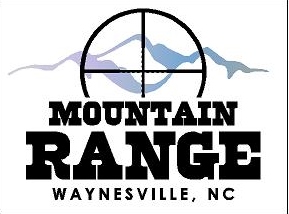 Range RulesAll Federal, State and Local firearm laws must be obeyed. Shooters must sign a liability wavier and release form prior to using the range.Everyone must follow the Four Basic Rules of Firearm Safety at all times:Treat all guns as if they are loaded.Never point a gun at anything you are not willing to shoot and destroy.Keep your finger straight and off the trigger until your sights are on the target and you are ready to shoot.Be sure of your target, what is in line with it and what is beyond it.In an effort to maintain a safe environment, Range Master and Range Staff must be obeyed at all times.Range Master and Range Staff have the right to inspect firearms, ammunition and equipment.If the command “CEASE FIRE” if given: stop shooting immediately, remove your finger from the trigger, remove the magazine, clear firearm, place the firearm on the bench, step back from the shooting booth and wait for further instructions from the Range Safety Officer.Load and unload all firearms only on the firing line and in your shooting lane.All weapons must be pointed down range at all times.All firearms must be cleared and breech open when removed from the firing line.Shooters must put eye and hearing protection on prior to entering the range and keep it on until they exit.If any problem should occur with your weapon while one the firing line, leave the jammed or malfunctioning firearms pointed down range on the tray in the firing station, and immediately contact the Range Safety Officer.Shooters may only use Mountain Range approved targets that are placed at eye level.Cross firing of targets is strictly prohibited.All firing must be aimed fire.You may collect your own brass that is inside your stall and behind the firing line. Brass from other shooters and all brass that falls in front of the firing line may not be collected.Firing a shot on the range that results in the bullet striking anything other than the target and/or backstop, may result in a minimum repair fine of $75.00 and/or your removal from the range.Food and beverages are prohibited on the range.No more than two people can be on a given lane at a time. No pregnant women are allowed on the range for health reasons.Children must never be left unattended.No inexperienced shooters are allowed on the range without prior instruction, coaching and approval of the Range Officer.If unsafe behavior is noticed, then please make sure that the Range Officer is notified of such action immediately.Alcoholic beverages are prohibited on the property.Individuals displaying the effects of, or thought to be under the influence of, drugs or alcohol will be prohibited from using the range and asked to leave the property. Range Officers and Mountain Range employees are authorized to remove ANY shooter whose behavior is detrimental to safe operations.